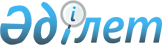 О финансировании в 2007 году Плана мероприятий по реализации Концепции развития социальных и медицинских основ улучшения качества жизни и профилактики потери трудоспособности ветеранов войн, участников локальных конфликтов, миротворческих операций и жертв терроризма в государствах-участниках СНГ на 2006-2010 годыРешение Совета глав правительств Содружества Независимых Государств 25 мая 2007 года



      Совет глав правительств Содружества Независимых Государств

      

решил:





      1. Утвердить на 2007 год размеры долевых взносов государств-участников Содружества Независимых Государств на финансирование Плана мероприятий по реализации Концепции развития социальных и медицинских основ улучшения качества жизни и профилактики потери трудоспособности ветеранов войн, участников локальных конфликтов, миротворческих операций и жертв терроризма в государствах-участниках СНГ на 2006-2010 годы, утвержденной Решением Совета глав правительств Содружества Независимых Государств от 25 мая 2006 года (приложение 1).




      2. Утвердить расходы на 2007 год на реализацию Плана мероприятий по реализации Концепции развития социальных и медицинских основ улучшения качества жизни и профилактики потери трудоспособности ветеранов войн, участников локальных конфликтов, миротворческих операций и жертв терроризма в государствах-участниках СНГ на 2006-2010 годы в сумме



12 148,0 тыс. рублей Российской Федерации (приложение 2).




      3. Настоящее Решение вступает в силу с даты его подписания, а для государств, законодательство которых требует проведения внутригосударственных процедур, необходимых для его вступления в силу, - с даты получения депозитарием соответствующего уведомления.




      Совершено в городе Ялте 25 мая 2007 года в одном подлинном экземпляре на русском языке. Подлинный экземпляр хранится в Исполнительном комитете Содружества Независимых Государств, который направит каждому государству, подписавшему настоящее Решение, его заверенную копию.


      За Правительство                        За Правительство




      Азербайджанской Республики              Республики Молдова



      За Правительство                        За Правительство




      Республики Армения                      Российской Федерации



      За Правительство                        За Правительство




      Республики Беларусь                     Республики Таджикистан



      За Правительство                        За Правительство




      Грузии                                  Туркменистана



      За Правительство                        За Правительство




      Республики Казахстан                    Республики Узбекистан



      За Правительство                        За Правительство




      Кыргызской Республики                   Украины


Приложение 1                          



к Решению Совета глав правительств    



СНГ о финансировании в 2007 году      



Плана мероприятий по реализации       



Концепции развития социальных и       



медицинских основ улучшения           



качества жизни и профилактики         



потери трудоспособности ветеранов     



войн, участников локальных конфликтов,



миротворческих операций и жертв       



терроризма в государствах-            



участниках СНГ на 2006-2010 годы      



от 25 мая 2007 года                   




                                


ДОЛЕВЫЕ ВЗНОСЫ






          государств-участников СНГ по финансированию в 2007 году






      Плана мероприятий по реализации Концепции развития социальных и






      медицинских основ улучшения качества жизни и профилактики потери






      трудоспособности ветеранов войн, участников локальных конфликтов,






              миротворческих операций и жертв терроризма






              в государствах-участниках СНГ на 2006-2010 годы



                               (тыс. рублей РФ)




      

Примечания:




      1. Долевые взносы рассчитаны исходя из численности контингента и степени участия государств в реализации мероприятий Концепции и могут уточняться при формировании годовых  бюджетов государств-участников СНГ.




      2. Кроме долевых взносов государств финансирование осуществляется за счет внебюджетных средств ветеранских организаций и благотворительных фондов.




      3. Долевые взносы непосредственно выделяются учреждениям-участникам в государствах или перечисляются Комитету по делам воинов-интернационалистов при Совете глав правительств государств-участников Содружества на расчетный счет в рублях Российской Федерации в Межгосударственном банке №40107810900000000001, кор. счет 30101810800000000362 в ОПЕРУ МГТУ Банка России в г. Москве, БИК 044525362, ИНН 7710039020.




      4. Долевые взносы государств используются для оказания медико-социальной помощи только гражданам данного государства.




      5. Долевые взносы государств утверждаются ежегодно Советом глав правительств СНГ.

Приложение 2                          



к Решению Совета глав правительств    



СНГ о финансировании в 2007 году      



Плана мероприятий по реализации       



Концепции развития социальных и       



медицинских основ улучшения           



качества жизни и профилактики         



потери трудоспособности ветеранов     



войн, участников локальных конфликтов,



миротворческих операций и жертв       



терроризма в государствах-участниках  



СНГ на 2006-2010 годы                 



от 25 мая 2007 года                   




 


РАСХОДЫ






на основные мероприятия Плана мероприятий по реализации






Концепции развития социальных и медицинских основ улучшения






качества жизни и профилактики потери трудоспособности ветеранов






войн, участников локальных конфликтов, миротворческих операций и






жертв терроризма в государствах-участниках СНГ на 2006-2010 годы






за счет долевых взносов государств-участников СНГ в 2007 году



					© 2012. РГП на ПХВ «Институт законодательства и правовой информации Республики Казахстан» Министерства юстиции Республики Казахстан
				

Государства-участники СНГ



 2007 год


Азербайджанская Республика

800,0

Республика Армения

500,0

Республика Беларусь

348,0

Республика Казахстан

2 000,0

Кыргызская Республика

500,0

Российская Федерация

7 500,0

Республика Таджикистан

500,0


Итого



12 148,0


Раздел,



пункт Плана

Наименование мероприятий

 Стоимость



(тыс. рублей РФ)

 



 



 



 



 



 



 



 



II, п. 2

Постоянная работа с органами и



учреждениями здравоохранения,



социальной защиты, представителями



исполнительной власти на местах по



обеспечению ветеранов войн, участников



локальных конфликтов и членов семей



погибших медицинской помощью, включая:

диагностику



(амбулаторно-поликлиническую)

лечение в стационаре

реабилитационные средства

протезирование

санаторно-курортное лечение и



комплексную реабилитацию

медикаменты 

 



 



 



300,0

 



500,0

500,0

700,0

1 500,0

700,0

III, п. 1  

Мониторинг состояния здоровья

600,0

III, п. 3

Создание и внедрение программ



профилактики, лечения и реабилитации



посттравматического стрессового



синдрома и медико-психологического



сопровождения, психологической



реабилитации и адаптации ветеранов войн

300,0

III, п. 5

Создание кабинетов, отделений, центров



медико-психологической реабилитации и



психологической разгрузки

648,0

III, п. 6

Развитие системы комплексной



реабилитации, современных



образовательных технологий,



дистанционного обучения. Создание в



городе Москве международного



научно-исследовательского и



практического Центра реабилитации

3 850,0

V, п. 1

Упорядочение и согласование на



межведомственном уровне региональных,



государственных и международного



регистров

 700,0

V, п.3

Развитие телемедицины и дистанционной



консультативной помощи, создание



медицинских обучающих программ для



персонала и образовательных программ



для семей ветеранов

 600,0

V, п. 6

Подготовка ежегодного доклада для глав



правительств СНГ о качестве жизни



ветеранов войн

250,0

V, п.9

Организационно-методическое



обеспечение реализации основных



мероприятий программы

 1 000,0


Итого



Итого



12 148,0

